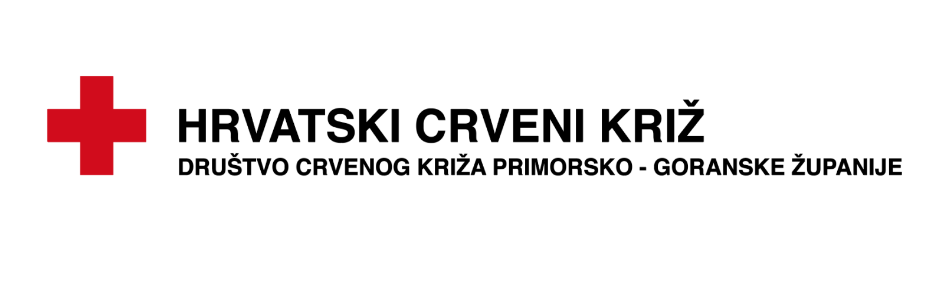 Zahtjev za ponovnu uporabu informacija Podnositelj zahtjeva:________________________________                      ________________________________________              (mjesto i datum)                                                     (vlastoručni potpis podnositelja zahtjeva)__________________________________________________________________________________Hrvatski Crveni križDruštvo Crvenog križa Primorsko-goranske županijeMire Radune Ban 14, 51000 Rijeka, tel: +38551677057, +38551678489,https://www.dck-pgz.hr/ email: info@dck-pgz.hr ,  vesna.cavar@dck-pgz.hr Ime i prezime/nazivAdresa/sjedišteTelefon i/ili e-poštaNaziv tijela javne vlasti / sjedište i adresaInformacija koja se želi ponovno upotrijebiti Način primanja tražene informacije (označiti)            neposredan pristup informaciji           pristup informaciji pisanim putem Svrha u koju se želi ponovno upotrijebiti informacije (označiti)            komercijalna           nekomercijalna 